АДМИНИСТРАЦИЯНОВОДУГИНСКОГО СЕЛЬСКОГО ПОСЕЛЕНИЯ НОВОДУГИНСКОГО РАЙОНА СМОЛЕНСКОЙ ОБЛАСТИР А С П О Р Я Ж Е Н И Е от 10.03.2021 № 16-р  об утверждении плана мероприятий по обеспечению безопасности населения на водных объектах на территории Новодугинского сельского поселения Новодугинского района Смоленской области на 2021В соответствии с Федеральным законом от 06.10.2003 №131-ФЗ «Об общих принципах организации местного самоуправления в Российской Федерации», руководствуясь постановлением Администрации Смоленской области от 31.08.2006 №322 «Об утверждении Правил охраны жизни людей на воде в Смоленской области и Правил пользования водными объектами для плавания на маломерных судах в Смоленской области», Уставом Новодугинского сельского поселения Новодугинского района Смоленской области (новая редакция), в целях обеспечения безопасности населения на водных объектах на территории муниципального образования Новодугинское сельское поселение Новодугинского района Смоленской области:Утвердить план мероприятий по обеспечению безопасности населения на водных объектах на территории Новодугинского сельского поселения на 2021 год.Настоящее распоряжение подлежит размещению на официальном сайте Администрации муниципального образования «Новодугинский район» Смоленской области в разделе Новодугинское сельское поселение.Контроль за исполнением настоящего распоряжения оставляю за собой.Глава муниципального образованияНоводугинское сельское поселениеНоводугинского района Смоленской области                                                                                      А.С. Анискин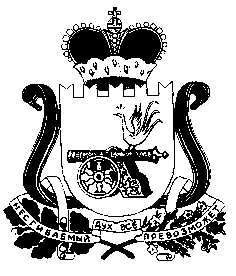 